			ENGLISH WORKSHEET 7° GRADEI LOOK AT THE PICTURES AND THEN WRITE THE CORRECT FEELING FOR EACH ONE. (Mira las imágenes y luego escribe la emoción correcta para cada una)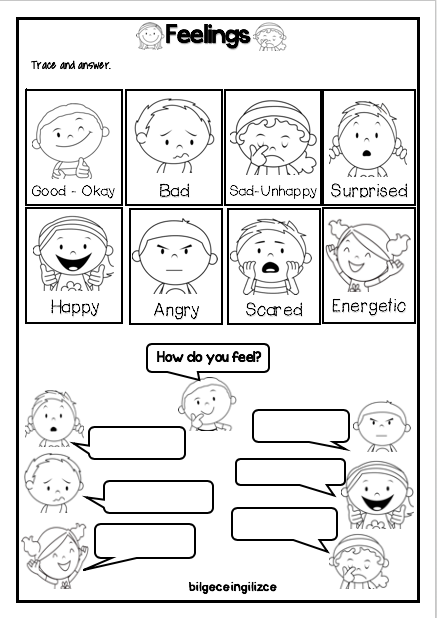 II READ THE TEXT AND ANSWER THE QUESTIONS. (Lee el texto y responde las preguntas)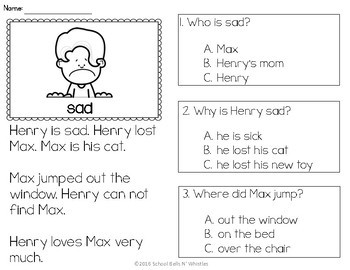 NAME:GRADE:GRADE:DATE:OBJETIVO(S): Idenitificar las emociones en inglés.OBJETIVO(S): Idenitificar las emociones en inglés.OBJETIVO(S): Idenitificar las emociones en inglés.OBJETIVO(S): Idenitificar las emociones en inglés.OBJETIVO(S): Idenitificar las emociones en inglés.